Автор: Груненков Владислав Евгеньевич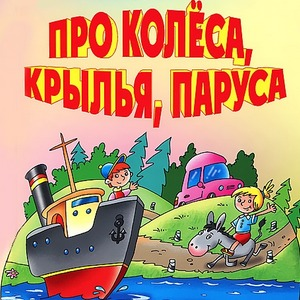 Возраст: 10 летКласс: 3Учреждение: МКОУ "Малоатлымская СОШ"Руководитель: Груненкова Наталья ВладимировнаКроссворд "Всё о транспорте"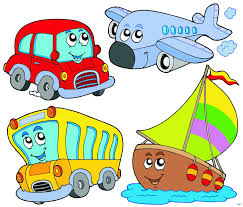 По горизонтали: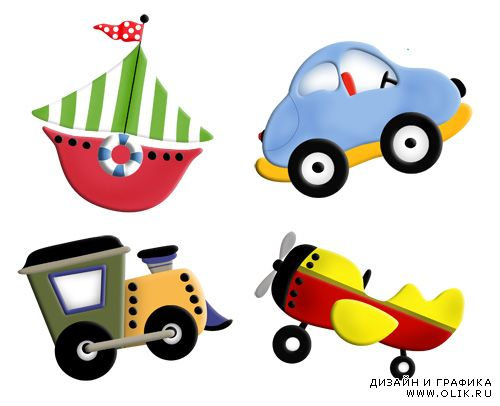 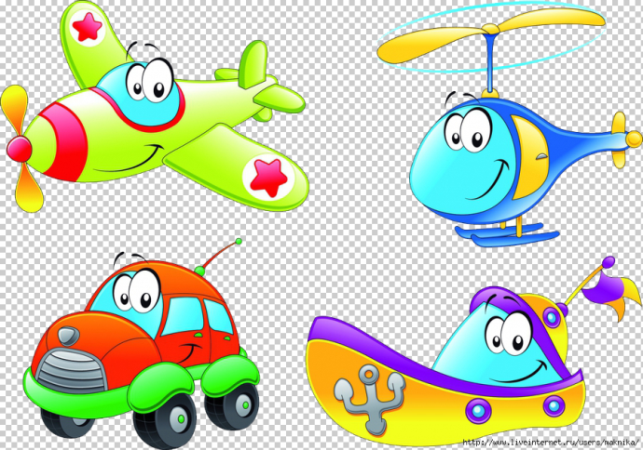 По вертикали:Наш кроссворд отгадаешь - сразу тему его узнаешь!Ответы на кроссворд "Всё о транспорте"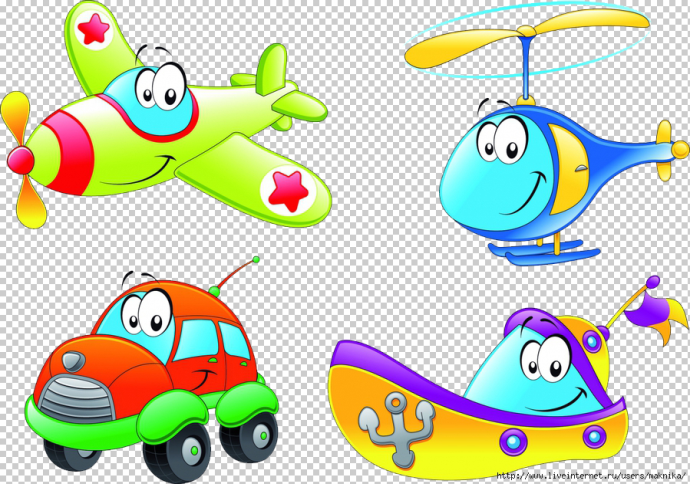 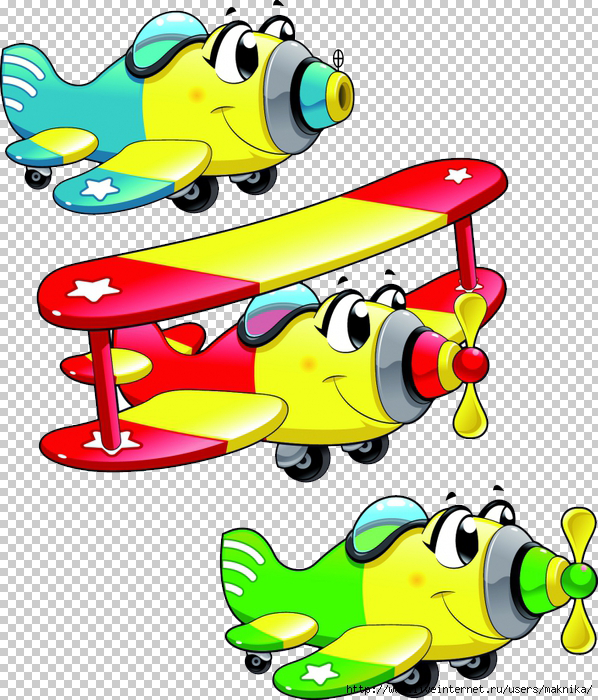 1234567891мотоцикл2вертолёт3автобус4комбайн5велосипед6поезд7бульдозер8троллейбус9трактор